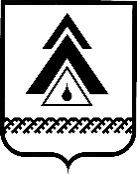 администрация Нижневартовского районаХанты-Мансийского автономного округа – ЮгрыПОСТАНОВЛЕНИЕО внесении изменения в приложение        к постановлению администрации района от 13.03.2014 № 416                     «Об утверждении Положения             о порядке учета детей, подлежащих обучению по образовательным программам дошкольного, начального общего, основного общего и среднего общего образования в муниципальных образовательных учреждениях района, и учета несовершеннолетних,                       не посещающих или систематически пропускающих по неуважительным причинам занятия в муниципальных образовательных учреждениях района» В целях приведения муниципальных правовых актов в соответствие               с действующим законодательством:1. Внести в приложение к постановлению администрации района                      от  № 416 «Об утверждении Положения о порядке учета детей, подлежащих обучению по образовательным программам дошкольного, начального общего, основного общего и среднего общего образования                      в муниципальных образовательных учреждениях района, и учета несовершеннолетних, не посещающих или систематически пропускающих       по неуважительным причинам занятия в муниципальных образовательных учреждениях района» изменение, изложив приложение 4 к Положению                        о порядке учета детей, подлежащих обучению по образовательным программам дошкольного, начального общего, основного общего и среднего общего образования в муниципальных образовательных учреждениях района, и учета несовершеннолетних, не посещающих или систематически пропускающих           по неуважительным причинам занятия в муниципальных образовательных учреждениях района, в новой редакции, согласно приложению.2. Службе документационного обеспечения управления организации деятельности администрации района (Ю.В. Мороз) разместить постановление на официальном веб-сайте администрации района: www.nvraion.ru. 3. Пресс-службе администрации района (А.В. Шишлакова) опубликовать постановление в приложении «Официальный бюллетень» к районной газете «Новости Приобья».4. Постановление вступает в силу после его официального опубликования (обнародования).5. Контроль за выполнением постановления возложить на заместителя главы района по социальным вопросам О.В. Липунову.Глава района                                                                                        Б.А. СаломатинПриложение к постановлению администрации района от 03.09.2018 № 1952«Приложение 4 к Положению о порядке учета детей, подлежащих обучению               по образовательным программам дошкольного, начального общего, основного общего и среднего общего образования в муниципальных образовательных учреждениях района,           и учета несовершеннолетних, не посещающих или систематически пропускающих по неуважительным причинам занятия в муниципальных образовательных учреждениях районаФОРМА 1Сведенияоб обучающихся, не приступивших к обучениюМБОУ ____________________________________________________Руководитель _______________   ________________________                                 (подпись)                                    (ФИО)М.П.                   Дата:____________ФОРМА 2Сведенияоб учащихся, пропускающих занятия без уважительной причиныМБОУ ____________________________________________________Руководитель _______________   ________________________                                 (подпись)                                    (ФИО)М.П.                   Дата:____________».от 03.09.2018г. Нижневартовск№ 1952          №Уровень образования Не приступили к занятиям по состоянию на __________________(дата) Не приступили к занятиям по состоянию на __________________(дата) Не приступили к занятиям по состоянию на __________________(дата) Не приступили к занятиям по состоянию на __________________(дата) Не приступили к занятиям по состоянию на __________________(дата)В том числе по причине:В том числе по причине:В том числе по причине:В том числе по причине:В том числе по причине:№Уровень образованиявсегоиз них детей-мигрантовиз них дети с ОВЗ и дети-инвалиды* получили основное общее образование, не приступили далее к обучению (работе)* получили среднее общее образование, не приступили далее к обучению (работе)Нахождения в местах заключения (временно, срочно)Бродяжничество*Ранняя беременность**Уход за  ребенком **Прочие причины ***№Уровень образованиявсегоиз них детей-мигрантовиз них дети с ОВЗ и дети-инвалиды* получили основное общее образование, не приступили далее к обучению (работе)* получили среднее общее образование, не приступили далее к обучению (работе)Нахождения в местах заключения (временно, срочно)* указать, какие меры предпринял орган управления образованием **указать, какие    вариативные формы обучения используются **указать, какие    вариативные формы обучения используются***Указать меры по каждой причине необучения несовершеннолетних№Уровень образованиявсегоиз них детей-мигрантовиз них дети с ОВЗ и дети-инвалиды* указать род занятий несовершеннолетнего или причину отсутствия* указать род занятий несовершеннолетнего или причину отсутствияНахождения в местах заключения (временно, срочно)* указать, какие меры предпринял орган управления образованием **указать, какие    вариативные формы обучения используются **указать, какие    вариативные формы обучения используются***Указать меры по каждой причине необучения несовершеннолетних1Начальное общее образование2Основное общее образование3Среднее общее образование№Уровень образованияПропускают уроки без уважительной причины по состоянию на __________(дата)Пропускают уроки без уважительной причины по состоянию на __________(дата)ФИО, год рождения,образовательное учреждение,количество пропущенных уроковМеры помощи№Уровень образованиявсегоиз них детей-мигрантовФИО, год рождения,образовательное учреждение,количество пропущенных уроковМеры помощи1Начальное общее образование2Основное общее образование3Среднее общее образование